TERMO DE CONSENTIMENTO LIVRE E ESCLARECIDONós, Dra Ana Tereza Ramos Moreira, professora de oftalmologia da Universidade Federal do Paraná, Dr Gilberto Pascolat, médico pediatra filiado à Sociedade Paranaense de Pediatria (SPP), Dra Christie Graf Ribeiro, médica oftalmologista pediatra filiada à SPP, Dra. Kerstin Taniguchi Abagge, presidente da SPP e Dra. Luísa Nardino Gazzola, médica residente em oftalmologia da Universidade Federal do Paraná, estamos convidando os senhores, médicos pediatras cadastrados na Associação Paranaense de Pediatria, a participarem de um estudo intitulado “Avaliação do perfil dos encaminhamentos oftalmológicos realizados pelos médicos pediatras do estado do Paraná.” A pesquisa tem como importância fundamental identificar algumas falhas nesses encaminhamentos, para que, assim possamos realizar intervenções capazes de corrigi-las.a) O objetivo desta pesquisa é descrever o perfil dos encaminhamentos oftalmológicos realizados pelos pediatras no Estado do Paraná.b) Caso você  participe da pesquisa, será necessário preencher o questionário em anexo.c) Para tanto você deverá preencher o questionário em anexo, o que levará aproximadamente 10 minutos. d) Alguns riscos mínimos relacionados ao estudo estão ligados ao preenchimento do questionário, o que pode gerar sensação de cansaço, desconforto pelo tempo gasto no preenchimento do questionário, e dúvidas quanto às respostas. Se isto ocorrer, você poderá interromper o preenchimento do questionário e retomá-lo posteriormente, se assim o desejar. e) Os benefícios esperados com essa pesquisa são conhecer o perfil do encaminhamento oftalmológico realizado pelos pediatras do estado do Paraná e, assim, melhorar a qualidade desse encaminhamento, a partir de intervenções. Nem sempre você será diretamente beneficiado com o resultado da pesquisa, mas poderá contribuir para o avanço científico. f) Os pesquisadores responsáveis por este estudo, Dra Ana Tereza Ramos Moreira, Dr Gilberto Pascolat, Dra Christie Graf Ribeiro, Dra. Kerstin Taniguchi Abagge e Dra Luísa Nardino Gazzola, poderão ser localizados no Centro da Visão do HCUFPR, Rua Pasteur, número 76, Batel, Curitiba – PR. Telefone: (41) 35230082, no horário das 8:00h às 12:00h e das 13:00h às 17:00h, para esclarecer eventuais dúvidas que você possa ter e fornecer-lhe as informações que queira, antes, durante ou depois de encerrado o estudo. g) A sua participação neste estudo é voluntária e se você não quiser mais fazer parte da pesquisa poderá desistir a qualquer momento e solicitar que lhe devolvam este Termo de Consentimento Livre e Esclarecido assinado. h) As informações relacionadas ao estudo poderão ser conhecidas por pessoas autorizadas, que são os pesquisadores responsáveis pela pesquisa. No entanto, se qualquer informação for divulgada em relatório ou publicação, isto será feito sob forma codificada, para que a sua identidade seja preservada e mantida sua confidencialidade.i) O material obtido – amostras biológicas, questionários, imagens e vídeos – será utilizado unicamente para essa pesquisa e será destruído/descartado em lixo reciclável, após ter sido picoteado, ao término do estudo, dentro de 2 anos.j) As despesas necessárias para a realização da pesquisa não são de sua responsabilidade e você não receberá qualquer valor em dinheiro pela sua participaçãok) Quando os resultados forem publicados, não aparecerá seu nome, e sim um código.l) Se você tiver dúvidas sobre seus direitos como participante de pesquisa, você pode contatar também o Comitê de Ética em Pesquisa CEP/HC/UFPR - Rua General Carneiro, 181 - Alto da Glória - Fone: 3360-1041.Eu,_________________________________ li esse Termo de Consentimento e compreendi a natureza e objetivo do estudo do qual concordei em participar. A explicação que recebi menciona os riscos e benefícios. Eu entendi que sou livre para interromper minha participação a qualquer momento sem justificar minha decisão e sem qualquer prejuízo para mim. Eu concordo voluntariamente em participar deste estudo.________________________ , ___ de ___________ de ______________________________________________________________[Assinatura do Participante de Pesquisa ou Responsável Legal] _________________________________________________________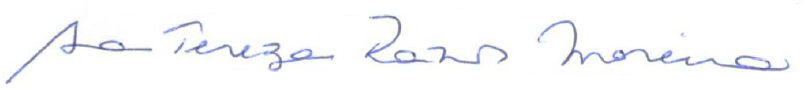 [Assinatura do Pesquisador Responsável ou quem aplicou o TCLE]Participante da Pesquisa e/ou Responsável Legal [rubrica]
Pesquisador Responsável ou quem aplicou o TCLE [rubrica]
Orientador [rubrica] Obs.:  Os espaços para rubricas são destinados às 1ªs páginas do TCLE – não sendo necessário na última página pois já contém linha de assinatura.Comitê de Ética em Pesquisa com Seres Humanos | CEP/HC/UFPR - Rua General Carneiro, 181 - Alto da Glória - Fone: 3360-1041.